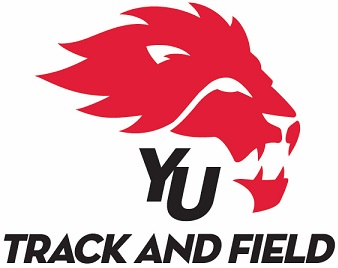 19th Annual York University Xmas OpenTrack & Field MeetSaturday, November 30th, 2019Final ScheduleTrack Events1:00pm	1500m 			Women (1)	1500m 			Men (1)1:15	600m 			Women (2)	600m 			Men (1)1:30	60m Hurdle Heats	Youth Girls / Senior Women (1)	60m Hurdle Heats	Youth Boys / Junior Men / Senior Men (2)1:45	60m Heats		Women (Top 8 Times to A Final, Next 8 Times to B Final)	60m Heats		Men (Top 8 Times to A Final, Next 8 Times to B Final)2:30	60m Hurdle FINAL	Youth Girls / Senior Women 	60m Hurdle FINAL	Youth Boys / Junior Men / Senior Men (A&B)2:45	60m Final (A& B)		Women	60m Final (A& B)		Men3:00	1000m			Women (1)	1000m			Men (1)3:10	300m			Women (6)	300m			Men (7)	4:00	3000m			Women (0)	3000m			Men (1)4:15	4x200m			Women then Men (4)	4x800m			Women then Men (1)	4x400m			Women then Men (2)ALL TIMED SECTIONS WILL BE RUN FROM SLOW TO FASTEVENTS WILL RUN AHEAD OF SCHEDULE WHENEVER POSSIBLE BY NO MORE THAN 30 MINUTESField Events:12:30pm     Women’s Pole Vault (14)1:00pm	Men’s Long Jump (10)		Men’s  High Jump (4)	Men’s Shot Put (7)	3:00pm	Women’s Long Jump (11)	Women’s High Jump (4)	Women’s Shot Put(14) 	Men’s Pole Vault (8)TBD: Men’s and Women’s Weight Throw will be conducted at the end of the day once all other events have completed – Men(5), Women(13)Weight Throw – Men followed by women beginning 30 minutes after the last event in the field house.Specifications for Shot Put:	Women:  U16(3kg), U18(3kg), u20(4kg),Open(4kg)Men: 	U16(4kg), U18(5kg), U20(6kg), Open(7.26kg)Specifications for Weight:		Women: U16(12lbs), U18(16lbs), U18(20lbs), Open(20lbs)				Men: 	  U16(16lbs), U18(20lbs), U20(25lbs), Open(35lbs)Implement Weight-in will be conducted at the throwing circle – 1 hour prior to the event. 